Attachment to Ordinance no. 130 of PK Chancellor from December 21, 2021RULES AND CRITERIA OF INTERIM EVALUATION OF ACADEMIC PROFESSORS§ 1GENERAL PROVISIONSAssessment of academic professors is used to evaluate the quality of academic work of individuals.Assessment is an instrument of staff policy.Assessment is conducted every three years. Required number of points demanded for a positive grade is the minimum value, which should be obtained in respect of one year.Final evaluation is positive, if every area of employee activity, such as: academic and didactic work and organisation activity is assessed positively.  Achievement rating of employees is the result of scoring of academic and didactic work. In the end of every year, it is recommended for the supervisors of university organisational units to analyse (evaluate) activity of subordinate employees’, using the declared yearly plans of research activity and to present the report from that analysis to the higher-level supervisor (dean, proper vice-rector). § 2MODIFICATION OF BELONGING TO EMPLOYEES’ GROUP OR PROMOTIONIf during the evaluation period, the transition to the other group or change of group occurred, the evaluation is conducted according to requirements, that were in force in the first day of employment in the new group, if the employment period is at least 1 year long.In the case of failure to meet the requirement mentioned in act 1, employee evaluation is conducted as part of recruitment before the group change.§ 3PART-TIME EMPLOYMENT OR FOR THE PART OF EVALUATION PERIODIf the effective working hours of evaluated employee, resulting from the sick leave above 3 months, unpaid holiday or other justified random cases, is shorter than evaluation period, the criteria of evaluation for research and didactic work of such employee are decreased according to employment period. In the case of part- time employee recruitment, criteria are decreased according to working hours.2. The usage of a scholarship, leave for scientific purposes or internship is not a basis for criteria ofacademic achievements evaluation correction.3. In case of assessment for organisational achievements, there is no scoring system of evaluation nor the impact on the working shift and employment proportions with the duration of evaluation period on its score is specified. The most important assessment criterion is the scale of impact (cathedral, department, university, outside university). The evaluating should consider reduced abilities of an employee that result from being employed part- time or having longer breaks in performing work.§ 4EVALUATION OF RESEARCH AND DIDACTIC EMPLOYEESEvaluation of research and didactic employees is done in three areas:1) scientific work,2) didactic work,3) organisational work.2. Evaluation of scientific work of research and didactic employees is conducted on the basis of summary number of points accumulated by the employee (the index of scored achievements states attachment no 1 to presented rules). The evaluation of publication part is done on the basis of registered in PK university library database works. 3. Evaluation of scientific work of research and didactic employees is positive, if achieved number of points, in respect of one year is not lower than the one given in table no 1, including at least 20 points, which are required for publication in the magazine from the MEiN list.4. Evaluation of scientific work of research and didactic employees consists of 3 parts:Evaluation of basic didactic work,Evaluation of additional didactic achievements,Evaluation of improvement of qualifications.5. The evaluation of didactic work of research and didactic employees is positive, if achieved number of points, in respect of one year is not lower than the one given in table no 1. The evaluation of didactic classes is conducted on the basis of attachment no 2 to the following rules. Achieving positive assessment from student surveys is a necessary condition of getting positive grade.6. Evaluation of organisational achievements is conducted according to the rules specified in § 7.§ 5EVALUATION OF RESEARCH EMPLOYEES1. Evaluation of research employees is conducted in two areas:Scientific work,Organisational work.Evaluation of scientific work of research employees is conducted on the basis of overall number of points collected by an employee- according to attachment no 1.Evaluation is positive, if achieved number of points is not less than the one given in Table 1, including at least 20 points that are required for publication in the magazine from the MEiN list. And in the case of academic librarians, for publication under the scoring system according to MEiN guidelines. Evaluation of organisational achievements is conducted according to the rules specified in § 7.§ 6EVALUATION OF DIDACTIC EMPLOYEES Evaluation of didactic employees is done in two areas:1) didactic work,2) organisational work.Evaluation of didactic work is done on the basis of scoring of didactic achievements, which index represents attachment no 2 to the following Rules.Evaluation of didactic employees’ work is positive, if achieved number of points, in respect of one year is not lower than the one given in Table no 1. Achieving positive assessment from student surveys is a necessary condition of getting positive grade.Evaluation of organisational achievements is conducted according to the rules specified in § 7.§ 7EVALUATION OF ORGANISATIONAL ACTIVITY  OF ACADEMIC PROFESSORSIn evaluation of organisational activity the following is taken into account, for example: participation in expert teams of Polish Accreditation Committee, participation in national committee PAN, PAU, in the authorities of scientific associations, in scientific conferences committees, participation in authorities of PK University Society of Graduates promotion of university, obtaining a licence of TELC examiner, coordination and exams administration, coordination of commercial course, TELC and other exams conducted with regards to PK University agreements, membership in Doctors’ examination board, establishing research teams, etc.Achievements of organisational activity of didactic, research and didactic and research employees, which are the basis of evaluation should be documented.Negative evaluation requires explanatory statement.Evaluated person confirms the acceptance or  denial of evaluation with their signature. In case of lack of acceptance from the evaluated person, the confirmation is done by the Dean of proper Department.Essential element of evaluation is to show one’s initiative and to undertake activities that contribute to  improvement of education quality, work conditions and university reputation. § 8EVALUATION MECHANISM1. Evaluation is done within the framework of department and autonomous units. All PK university academic professors that are employed for at least one year, apart from the form of employment are evaluated.2. Evaluation is documented by completing surveys of periodic assessment, which model is attachment no 3 to the following rules, with exclusion the position of academic librarian, which is evaluated with the usage of survey, which model is attachment no 4 to the following rules.3. The survey is filled by the evaluated employee and forwarded to their direct supervisor to the January 21st. 4. The printout from PK university library, which consists of publication achievements, which are assessed, and also the additional attachments that confirm their achievements are attached to the survey by the employee.5. Grades are given by a direct supervisor and confirmed by the higher-level supervisor. 6. Evaluation is done by specifying the grade in all of employees’ areas of activity, which is: research work, didactic work and organisational work, whereas didactic employees are exempt from the research work evaluation, while research employees are exempt from didactic work evaluation. 7. The final grade of academic professor is established on the basis of partial assessments, according to the following rules:1) Research and didactic employee receives positive final grade, if they have got positive grades in all areas of activity, 2) Research and didactic employee receives negative final grade, if they have got negative grades from research, didactic or organisational work,3) Didactic employee receives positive final grade, if they have got positive grades from didactic or organisational work, 4) Didactic employee receives negative final grade, if they have got negative  grades from didactic or organisational work,5) Research and didactic employee receives positive final grade if they have got positive grades from research or organisational work.6) Research and didactic employee receives negative final grade if they have got negative grades from research or organisational work.8. In case of receiving negative final grade, PK university Dean is able to terminate the employment with academic professor in the manner specified in Article 123 paragraph 1 section 1 of Act of Law of Higher Education.9. In case of receiving negative final grade, another evaluation is conducted after 12 months since the day of the end of the previous evaluation. During the second evaluation, employees’ achievements from the previous and the following year are taken into account. Receiving the second negative final grade results in termination the employment in the manner specified in Article 123 paragraph 2 of Act of Law of Higher Education. 10. Organisational activity of managers is evaluated by their supervisor of higher level. This regulation is used when those employees perform their function more than a year.11. Evaluations should be completed till the last day of February of the year in which evaluations take place.12. Every evaluated person may file reasoned appeal against evaluation to the PK university Dean at the latest on April 30th of the year in question. If needed, PK University Dean may establish temporary opinion- giving committee. PK University Dean’s decision is ultimate.13. The result of evaluation in writing undergoes inclusion into personal files of employee.Table no 1Attachment no 1 to the Rules and criteria of periodical evaluation of academic professors.Notes: In case of projects founded by the European Research Council scoring is increased by 400%In case of projects founded as part of framework projects in terms of research and innovation support of European Union or in terms of projects connected to implementation of these programmes, scoring is increased by 200%In case of projects founded by the foreign or international organisations or with funds for tasks founded from the European Union budget or from non-repayable funds from assistance provided by member states of the European Free Trade Agreement (EFTA) or other funds coming from foreign non-repayable sources, scoring increases by 50%In case of publication retraction of MEiN magazine catalogue or scoring change during evaluation, the number of points granted is always the most beneficial to employeePublication is included in evaluation just once.Attachment no 1 to the Rules and criteria of periodical evaluation of academic professors.Attachment no 3 to the Rules and criteria of periodical evaluation of academic professors*)  Reduction of employment period regarding: maternity leave, paternity leave, parental leave, childcare leave, medical leave, unpaid leaveThe list of achievements in evaluation period**Scientific activity (applies to employees hired on research and didactic and research positions)Didactic activity (applies to employees hired on didactic and didactic and research positions)Organisational activity (applies to all employees)Summary of evaluation results**) to the survey evaluated employee attaches outprint from PK University Library with publication achievements, which are evaluated and additional attachments confirming evaluated achievementsFinal grade: positive/negativeJustification of the assessment (fills direct supervisor) ……………………………………………………………………..…………………………………………………………………………………………………………………………………………………………….…………………………………………………………………………………………………………………………………………………………….……………………………………………………………………………………………………………………………………………………………. Date ……………………………………….. Supervisors’ signature………………………………………………….Justification of questioning the supervisor’s evaluation or its acceptance (in case of acceptance, just signature of evaluated employee) ………………………………………………………………………………………………….………..…………………………………………………………………………………………………………………………………………………………….…………………………………………………………………………………………………………………………………………………………….……………………………………………………………………………………………………………………………………………………………. Date ……………………………………….. Evaluated employee’ signature………………………………………………….Evaluation approved Date .......................................... Dean or proper vice-rector’s signature......................................THE SURVEY OF PERIODICAL EVALUATION OF PK UNIVERSITY EMPLOYEE Valid since Jan 1, 2022.*) maternity leave, on conditions of maternity leave, paternity leave, parental leave, childcare leave, medical leave, unpaid leave or sabbaticalSCIENCE ACTIVITY1 In case of long-term projects, the number of points accordingly to the period of project realisation in evaluated period.ORGANISATIONAL ACTIVITY (evaluated employee fills grey fields)Justification of the assessment (fills direct supervisor)……………………………………………………………………..…………………………………………………………………………………………………………………………………………………………….…………………………………………………………………………………………………………………………………………………………….……………………………………………………………………………………………………………………………………………………………Date ………………………….. Signature of the supervisor………………………………………………….Justification of questioning the supervisor’s evaluation or its acceptance (in case of acceptance, just signature of evaluated employee)………………………………………………………………………………………………….………..…………………………………………………………………………………………………………………………………………………………….…………………………………………………………………………………………………………………………………………………………….……………………………………………………………………………………………………………………………………………………………Date ……………………………………….. Evaluated person signature………………………………………………………………3. FINAL GRADEJustification of the assessment (fills direct supervisor)……………………………………………………………………..…………………………………………………………………………………………………………………………………………………………….…………………………………………………………………………………………………………………………………………………………….……………………………………………………………………………………………………………………………………………………………Date ……………………………………….. Signature of the supervisor………………………………………………….Comments of evaluated employee………………………………………………………………………………………………….………..…………………………………………………………………………………………………………………………………………………………….…………………………………………………………………………………………………………………………………………………………….…………………………………………………………………………………………………………………………………………………………….PositionMinimum number of points in evaluation of research work/ yearMinimum number of points in evaluation of didactic work/ yearEvaluation of organisational activityPositions in the group of research and didactic employeesPositions in the group of research and didactic employeesPositions in the group of research and didactic employeesPositions in the group of research and didactic employeesProfessor, Academic professor6020According to supervisor’s assessmentAssistant professor4015According to supervisor’s assessmentAssistant2510According to supervisor’s assessmentPositions in the group of research employeesPositions in the group of research employeesPositions in the group of research employeesPositions in the group of research employeesProfessor, Academic professor120naAccording to supervisor’s assessmentAssistant professor90naAccording to supervisor’s assessmentAssistant60naAccording to supervisor’s assessmentAcademic librarian36naAccording to supervisor’s assessmentPositions in the group of didactic employeesPositions in the group of didactic employeesPositions in the group of didactic employeesPositions in the group of didactic employeesProfessor, Academic professorna45According to supervisor’s assessmentAssistant professor, instructor, foreign languages tutor,   lecturer of Polish as a foreign languagena34According to supervisor’s assessmentAssistant, tutor, instructorna23According to supervisor’s assessmentINDEX OF SCORED ACADEMIC ACHIEVEMENTSto periodical survey of PK University research and didactic and research employee evaluationValid from Jan 01st 2022(Points division in collective publication according to the algorithm of academic activity quality evaluation: MEiN)In the achievements catalogue, there are included publications of PK University employee affiliation, included in the PK University library databaseINDEX OF SCORED ACADEMIC ACHIEVEMENTSto periodical survey of PK University research and didactic and research employee evaluationValid from Jan 01st 2022(Points division in collective publication according to the algorithm of academic activity quality evaluation: MEiN)In the achievements catalogue, there are included publications of PK University employee affiliation, included in the PK University library databaseINDEX OF SCORED ACADEMIC ACHIEVEMENTSto periodical survey of PK University research and didactic and research employee evaluationValid from Jan 01st 2022(Points division in collective publication according to the algorithm of academic activity quality evaluation: MEiN)In the achievements catalogue, there are included publications of PK University employee affiliation, included in the PK University library databaseSCIENTIFIC ACTIVITYSCIENTIFIC ACTIVITYNumber of pointsPublications in scientific magazinesPublications in scientific magazinesPublications in scientific magazines1.Publication in scientific magazine, listed in MEiN catalogueThe punctation applied in the year of publication release (Points division in collective publication according to the algorithm of academic activity quality evaluation)2.Publication in reviewed materials from international conference, mentioned in MEiN catalogueThe punctation applied in the year of publication release (Points division in collective publication according to the algorithm of academic activity quality evaluation)Scientific monograph and reviewsScientific monograph and reviewsScientific monograph and reviews3.Scientific monograph published by publishing companies, listed in MEiN cataloguePoints are calculated according to the rules of unit’s evaluation4.Chapter in scientific monograph published by publishing companies, listed in MEiN cataloguePoints are calculated according to the rules of unit’s evaluation5.Editor of scientific monograph published by publishing companies, listed in MEiN catalogueIn case of editorial board, points are divided according to the % of editors’ involvement6.Obtaining the Doctor’s degree/ Post-doctoral degree/ professor’s title25/50/80 pt7.Preparation of review in completed conduct for granting a post- doctoral degree/ professor’s title20/40 ptPatents, utility modelsPatents, utility modelsPatents, utility models8.European patent granted for PK University or patent granted abroad in at least one of the countries belonging to the Organisation for Economic Cooperation and Development, under the condition, that the invention was registered in the Polish Patent OfficePoints are calculated according to the rules of unit’s evaluation and according to the % of authors’ involvement9.The patent granted to PK University by the Polish Patent OfficePoints are calculated according to the rules of unit’s evaluation and according to the % of authors’ involvement10.The patent mentioned in pt 6 or 7, granted to an organisation other than PK University, if the author or co-author of invention that the patent was granted to is PK University employeePoints are calculated according to the rules of unit’s evaluation and according to the % of authors’ involvement11.Protective rights granted to PK University on utility model by the Polish Patent Office or abroadPoints are calculated according to the rules of unit’s evaluation and according to the % of authors’ involvementThe financial effects of scientific and innovative activity within works conducted by PK UniversityThe financial effects of scientific and innovative activity within works conducted by PK UniversityAccording to recommendation of Senate Committee for Staff Development 12.Concepts involving scientific research or development works, that are founded in a competition procedure by foreign organisations or international organisations or by the financial sources of higher education and  science, intended to: a) tasks founded from the European Union budget or from non-repayable funds from assistance provided by member states of the European Free Trade Agreement (EFTA) or from other funds coming from foreign non-repayable sources, b) tasks founded by NCBiR including scientific research and development works on behalf of country defence and security, c) tasks founded by NCN10 pt. For every 50 thousand PLN of the whole sum of financial sources granted during evaluation period on concept realisation, in case of concepts conducted only by PK University or concepts conducted by the group of entity, which leader is or was PK University of other organisation belonging to higher educational system and science (in case of larger teams, points division is made within the team)13.Concepts involving scientific research or development works, that are founded in a competition procedure by foreign organisations or international organisations or by the financial sources of higher education and  science, intended to: a) tasks founded from the European Union budget or from non-repayable funds from assistance provided by member states of the European Free Trade Agreement (EFTA) or from other funds coming from foreign non-repayable sources, b) tasks founded by NCBiR including scientific research and development works on behalf of country defence and security, c) tasks founded by NCN10 pt. For every 25 thousand PLN of the whole sum of financial sources granted during evaluation period on concept realisation, in case of concepts conducted by the group of entity, to which belongs PK University, which leader is or was organisation not belonging to higher educational system and science (in case of larger teams, points division is made within the team)14.Commercialization of scientific research results, development works or know- how connected with those results or research services provided on request of entities not belonging to the system of higher education and science10 pt. For every 10 thousand PLN of the whole sum of income achieved by PK University or other utility created by PK University in order to commercialise results of scientific research results, development works or know- how connected with those results (in case of larger teams, points division is made within the team)15.Obtained and confirmed by the utilities revenue from the sale of products that are the effect of implementation of scientific research resultsAccording to given scoringOr development works carried out at PK UniversityTotal revenue above 5 M PLN – 60 ptTotal revenue above 2,5 M PLN to 5 M PLN – 40 ptTotal revenue above 0,5 M PLN to 2,5 M PLN – 20 ptTotal revenue from 25 thousand to 0,5 M PLN – 5 pt16.Scientific activity of significant and positive impact of society and economy functioningPoints granted in unit evaluation- classified to III criterion of evaluation (in case of larger teams, points division is made within the team)17.Preparation and submitting an application, which was not qualified for funding after the positive substantial evaluation (after confirmation by DBN)10 pt for every 75 thousand PLN of the project value (in case of larger teams, points division is made within the team)INDEX OF SCORED DIDACTIC ACHIEVEMENTSto periodical survey of PK University research and didactic and didactic employee evaluationValid since Jan 01st 2022 conducted at the Cracow University of TechnologyINDEX OF SCORED DIDACTIC ACHIEVEMENTSto periodical survey of PK University research and didactic and didactic employee evaluationValid since Jan 01st 2022 conducted at the Cracow University of TechnologyINDEX OF SCORED DIDACTIC ACHIEVEMENTSto periodical survey of PK University research and didactic and didactic employee evaluationValid since Jan 01st 2022 conducted at the Cracow University of TechnologyDIDACTIC ACTIVITYDIDACTIC ACTIVITYNumber of points during 1 year1.Evaluation on the basis of students’/ doctoral students surveys (for 1 year period)The involvement of at least 25 people or minimum 15%, but not less than 6 people is required (Ordinance. No 41 of the Dean from September 30, 2014. Attachment No 1: rules of NA evaluation, points 5.1 and 5.2). In case of not respecting the demands of Attachment No 1, the evaluation is conducted by the direct supervisor of academic professor considering received gradesA - grade average from surveys0 pt. for A < 3,0    for A in the range of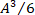 <3,0;5,0>min. 4,5 pt; max. 20,83 pt2.Evaluation of observation didactic classes (for 1 year period)(In case of a few assessments from observation, average grade is chosen). If the employee were not evaluated in the period of 2 years, the last grade from observation should be accepted.Negative– 0 pt satisfactory- 1pt.good– 3 pt.very good – 5 pt.3.Evaluation of direct supervisor (for 1 year period)Employee shows initiative, fairly and perfectly performs didactic duties given them on the basis of the detailed scope and dimension of duties (15 pt.)Employee occasionally made minor misconducts regarding performing given didactic duties (for instance: partial lack of opening students’ surveys, minor irregularities in filling virtual dean’s office, occasional absence on office hours, etc.) (10 pt.)Employee committed serious misconduct (for instance: he did not meet deadlines of filling data in required documentation in electronic system several times) regarding performing given didactic duties (0 pt.)Evaluation (b) and (c) has to be reasoned using written documentation of committed misconduct (official notes, correspondence with an employee, given enforcement or disciplinary fines, etc.)15, 10, 0 pt.According to description in the column- pos. 3.4.Doctoral Dissertation supervisor, completed with resolution concerning granting PhD degree.205.Review of Doctoral thesis10(max 5 reviews)6.Doctoral Dissertation supervisor assistant, completed with resolution concerning granting PhD degree.107.Reviews in Doctoral Schools2(max 5 reviews)8.Authorship of academic manual According to the catalogue of MEiN publishers- points are  divided proportionally to the % of authors contribution9.Authorship/ coautorship in the chapter of academic manual 10(Proportionally to the number of authors)10.Editing written in co-authorship academic manual5(Proportionally to the number of authors)11.Other reviewed didactic aids of the size of at least 3 sheets ed.10(For every 3 sheets)12.Preparation of didactic aids on e-learning platform10(One- time for each 15 hours of classes)13.Preparation of the new field of study, new specialisation or its significant modification (points may be granted to team members according to supervisors’ evaluation with keeping its total number)2014.Preparation of the programme of the new subject, confirmed for realisation (regarding full-time, part- time, doctoral or postgraduate studies)8(One- time)15.Organisation of student workshops, exhibitions, open air, optional travel2(For each event)16.Preparation and starting new, didactic laboratory/ essential, documented modification10 (one- time)17.Supervision of proper didactic laboratory functioning2 /year18.Supervision of actively operating scientific club (at least 3 essays on scientific club sessions or other conferences, documented scientific club effects)to 1019.Supervision of awarded dissertation, supervision of project development and studies, which were awarded or distinguished by the units, outside of PK University.3 (for distinguishing);10 (for distinguishing and awarding)20.Scientific supervision of the awarded, distinguished student thesis, regarding scientific club sessions2(For each work)21.Teaching in foreign language (for instance: Erasmus programme)2(For every 5 hours of classes)22.Participation in doctoral examination from foreign language, additional subject (economy, philosophy), major required for doctoral thesis defence323.Preparation of postgraduate studies, courses, summer schools (concept, programme, estimate, necessary documentation for starting classes)1024.Supervision of thesis, which author was laureate or were distinguished on scientific club sessions, or thesis that was awarded by the unit/ outside organisation525.Supervision of work that succeed scientific, commercial, media achievement outside of PK University, co-authors’ publication with the student (students) of I-degree, II-degree studies1026.Supervision of the student or the group of students, who were successful on IO, MŚ, ME, MP, AMP, AMM (national/ international dimension*) - applies to CSiR employees10 / 15*)27.Conducting lectures and seminars and other classes on foreign unit’s invitation (at least 6 hours)1028.Coordination of intercollegiate or international didactic programmes1029.Dean’s award for didactic activity and e-learning25(In teams awards, point division is proportional to % of team members involvement)30.Minister’s award for didactic activity50(In teams awards, point division is proportional to % of team members involvement)31.Other didactic achievements according to supervisors’ evaluation (for instance: didactic publications, conferences related to didactic and teaching methodology, essential didactic process development,  serving as diploma dissertation assistant, lecturing at doctoral studies, in PK Doctoral School and postgraduate studies, articles and books translation, that are ordered by PK university units (2 points for publishing sheet), preparing other didactic aids, preparing materials for field of study accreditation, etc.)It total to 20(On the basis of lists prepared by units)32.Publications in magazines prepared with students and doctoral students (and that includes connected with scientific discipline)2 /publication33.Completing postgraduate studies (in area of conducted didactic activity)2034.Obtaining the certificate of foreign language knowledge on advanced level1035.Obtaining certified professional competencies (for instance: electric, construction, administrative or computer network operation, sport instructor or recreation, etc.), if those competencies are used by the employee in the didactic process on PK University1036.Obtaining a diploma: Trainer of the Master Class/ Trainer of the I Class/ Trainer of the II Class (refers only to the CSiR employees)30 / 25 / 1537.Completing refresher course in useful in didactic process range2 / 1 day of seminar(max 5 pt/year)38.Training trip in order to learn the terms of education in another unit(At least 3 days of residence)2 (national unit)5 (foreign unit)39.Obtaining professional qualifications given by professional association3040.Other achievements regarding qualification development according to supervisor; (detailed description in evaluation sheet required)To a total of 5 pt / year41.Supervision of a thesis2For thesis42.Review of a thesis1For thesis43.Participation in international/ national didactic projects10/5 points/project/year44.Documented cooperation with students with realisation of research projects3(For cooperation with each student)45.Documented cooperation with students /doctoral students with realisation of projects commissioned by external units3(For cooperation with each student)THE SURVEY OF PERIODICAL EVALUATION OF PK UNIVERSITY EMPLOYEE during the period :……………………..THE SURVEY OF PERIODICAL EVALUATION OF PK UNIVERSITY EMPLOYEE during the period :……………………..THE SURVEY OF PERIODICAL EVALUATION OF PK UNIVERSITY EMPLOYEE during the period :……………………..THE SURVEY OF PERIODICAL EVALUATION OF PK UNIVERSITY EMPLOYEE during the period :……………………..Title, academic title, name and surnameName of organisational unitEmployment group/ positionDuration of employment in particular group *)Working hours/ effective employment periodDate of birthNumber of years of employment at PK University Date and the result of the last evaluationNumber of years on present positionN.o.Number of entries from the list of achievements (attachment no 1)Achievement descriptionNumber of points1.2.3.4.5.6.7.8....Total points for scientific activity:Total points for scientific activity:Total points for scientific activity:N.o.Number of entries from the list of achievements (attachment no. 2)Achievement descriptionNumber of points1.1Assessment on the basis of students/ doctoral students surveys2.2Assessment on the basis of observation3.3Assessment of the direct supervisor4.5.6.7.8....Total points for didactic activity:Total points for didactic activity:Total points for didactic activity:N.o.Achievement description1.2.3.4.5....Type of activityNumber of pointsGrade (positive/negative)ScientificDidacticOrganisationalPERSONAL DATAPERSONAL DATAPERSONAL DATAPERSONAL DATATitle, academic title, name and surnameName of organisational unit (Library of the Cracow University of Technology) (Library of the Cracow University of Technology) (Library of the Cracow University of Technology)Position at PK UniversityAcademic librarianAcademic librarianAcademic librarianFunctions performed at PK UniversityType and period of leave during evaluation period*)Date of birthNumber of years of employment at PK University Date and the result of the last evaluationNumber of years on present positionNo.Achievement descriptionAchievement descriptionNumber of points (maximum number of points)1Conducting scientific research and involvement in teams and research projects in the field of bibliology or information science (science information and library science) and related areas, including studies of effectiveness of library activity, creating/ co-creating databases, concept preparation and/ or database structures, etc.). (maximum 3) *Conducting scientific research and involvement in teams and research projects in the field of bibliology or information science (science information and library science) and related areas, including studies of effectiveness of library activity, creating/ co-creating databases, concept preparation and/ or database structures, etc.). (maximum 3) *10 (30)2Realisation of projects financed from external sources that generate income for PK University(maximum 3 in each group) 1Project manager(12 for each project)12 (36)2Realisation of projects financed from external sources that generate income for PK University(maximum 3 in each group) 1Tasks manager(10 for each project)10 (30)2Realisation of projects financed from external sources that generate income for PK University(maximum 3 in each group) 1Project participant(6 for each project)6 (18)3Submission of application to funding institution for the project that was qualified for funding (maximum 3)Submission of application to funding institution for the project that was qualified for funding (maximum 3)10 (30)4Submission of project application, which was not qualified for funding but passed the formal evaluation, to the funding institution as part of contests proceedings.(maximum 3)Submission of project application, which was not qualified for funding but passed the formal evaluation, to the funding institution as part of contests proceedings.(maximum 3)5 (15)5Scientific publications of the field of bibliology and information science or related to library profile areas(maximum 5 publications of each type)Scientific publications of the field of bibliology and information science or related to library profile areas(maximum 5 publications of each type)Scored according to MEiN guidelines6Scientific editing of publication (maximum 3)Scientific editing of publication (maximum 3)Scored according to MEiN guidelines7Informative publications and other than mentioned in pt. 5 (maximum 3)Informative publications and other than mentioned in pt. 5 (maximum 3)2 (6)8Citation of scientific publications in WoS or Scopus databases.Citation of scientific publications in WoS or Scopus databases.0,5 for each citation9Preparation of bibliometrics and scientific analyses (maximum 5)Preparation of bibliometrics and scientific analyses (maximum 5)3 (15)10Active (with presentation, poster) participation in conferences and scientific seminars(Maximum 5 in each group, unless demonstrated p.5)Presentation on the conference, international seminar5 (25)10Active (with presentation, poster) participation in conferences and scientific seminars(Maximum 5 in each group, unless demonstrated p.5)Poster on the conference, international seminar3 (15)10Active (with presentation, poster) participation in conferences and scientific seminars(Maximum 5 in each group, unless demonstrated p.5)Presentation on the conference, national seminar4 (20)10Active (with presentation, poster) participation in conferences and scientific seminars(Maximum 5 in each group, unless demonstrated p.5)Poster on the conference, national seminar2 (10)10Active (with presentation, poster) participation in conferences and scientific seminars(Maximum 5 in each group, unless demonstrated p.5)Presentation and poster on the conference, seminar of local scope, for instance: inside of the university structure2 (10)11Elaboration of students’ and scientific education programme regarding scientific information (maximum 3)Elaboration of students’ and scientific education programme regarding scientific information (maximum 3)5 (15)12Preparation of the course/ training including training/e-learning course regarding, bibliology or information science and related sciences (maximum 3)Preparation of the course/ training including training/e-learning course regarding, bibliology or information science and related sciences (maximum 3)10 (30)13Preparation of review of monograph, article (maximum 3)Preparation of review of monograph, article (maximum 3)5 (15)14Participation in conferences of Program Council of magazines, publishing series (maximum 3)Participation in conferences of Program Council of magazines, publishing series (maximum 3)3 (9)15Obtaining degree or a doctorate (doctor – 30, associate professor– 50,professor – 100)Obtaining degree or a doctorate (doctor – 30, associate professor– 50,professor – 100)16Improvement of professional qualifications, in order to achieve(obtained certificates, certification, other documents that confirm achievedqualifications with exclusion of certificates of participation in conferences)(maximum 3)Improvement of professional qualifications, in order to achieve(obtained certificates, certification, other documents that confirm achievedqualifications with exclusion of certificates of participation in conferences)(maximum 3)3 (9)NUMBER OF POINTS 100 (338), excluding pt. 5, 6, 8, 15NUMBER OF POINTS 100 (338), excluding pt. 5, 6, 8, 15NUMBER OF POINTS 100 (338), excluding pt. 5, 6, 8, 15PARTIAL GRADE FOR SCIENTIFIC ACTIVITY (RESEARCH)PARTIAL GRADE FOR SCIENTIFIC ACTIVITY (RESEARCH)PARTIAL GRADE FOR SCIENTIFIC ACTIVITY (RESEARCH)POSITIVENEGATIVEN.o.Description (name) of organisationalachievement and its durationRange of influenceAttachments(yes/no)Supervisor’s acceptance(yes/no)123451Describe particular organizational achievement synthetically and its duration, for instance:  supervision of student’s internships in unit in evaluated periodGive one of descriptions: local, department, university or outside universityConfirm if attachments with description and possible achievement confirmation has been addedSupervisor should answer if he/ she confirms notes from columns 2-42Employment at university collegial authorities and at department, senate or Rector’s commissions, collegial authorities’ units3Conference, master classes, courses organisation (refers to events organised of co-organised by PK University of BPK ()(PK or BPK emblem placed)4Organisation and participation in promotion and presentation of the university and library5Other organisational activity used as improvement of library and information system functioning, suggesting, designing and implementing improvements and innovations regarding library work and SBI organisation6Coordination and supervision of internshipsOf students of scientific information and library science and related sciences, as well as internships of other academic library employees7Serving as a manager in library:Library DirectorDepartment ManagerManager of SBI Library8Substantive supervision of SBI libraries9Tasks given by the Rector, Vice- Rector or Unit Director (for instance: Rectors’ or Vice- Rector’s Representative)10Elaboration of documents of practical matter (for instance: strategy, internal procedures, bylaws, etc.)11National and international level of cooperation organisation and scientific and didactic exchange12Participation (content coordination) ininvestment and renovation works at PKUniversity.13Execution of other organizationalresponsibilities given by direct supervisor,according to acquired competences14Other achievements according tosupervisor’s assessmentPARTIAL GRADE FOR ORGANIATIONALACTIVITYPARTIAL GRADE FOR ORGANIATIONALACTIVITYPARTIAL GRADE FOR ORGANIATIONALACTIVITYPARTIAL GRADE FOR ORGANIATIONALACTIVITYPositive/negativePositiveNegativeDate and signature of an employee familiar withthe gradeDate and signature of the supervisor